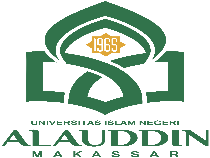 UNIVERSITAS ISLAM NEGERI ALAUDDIN MAKASSARUNIVERSITAS ISLAM NEGERI ALAUDDIN MAKASSARUNIVERSITAS ISLAM NEGERI ALAUDDIN MAKASSARUNIVERSITAS ISLAM NEGERI ALAUDDIN MAKASSARUNIVERSITAS ISLAM NEGERI ALAUDDIN MAKASSARPERIODEPERIODEFAKULTASFAKULTASTARBIYAH DAN KEGURUANTARBIYAH DAN KEGURUANTARBIYAH DAN KEGURUAN 2018-2019 2018-2019PROGRAM STUDI     PROGRAM STUDI     PENDIDIKAN ISLAM ANAK USIA DINI (PIAUD)PENDIDIKAN ISLAM ANAK USIA DINI (PIAUD)PENDIDIKAN ISLAM ANAK USIA DINI (PIAUD) 2018-2019 2018-2019RENCANA PEMBELAJARAN SEMESTERRENCANA PEMBELAJARAN SEMESTERRENCANA PEMBELAJARAN SEMESTERRENCANA PEMBELAJARAN SEMESTERRENCANA PEMBELAJARAN SEMESTERRENCANA PEMBELAJARAN SEMESTERRENCANA PEMBELAJARAN SEMESTERRENCANA PEMBELAJARAN SEMESTERRENCANA PEMBELAJARAN SEMESTERRENCANA PEMBELAJARAN SEMESTERNAMA MATA KULIAHNAMA MATA KULIAHNAMA MATA KULIAHKODE Rumpun MKBobot (sks)SEMESTERTANGGAL REVISINO.DOKUMENNO.DOKUMENKETERAMPILAN TERAPI ANAK KETERAMPILAN TERAPI ANAK KETERAMPILAN TERAPI ANAK AUD320026 MK Prodi2 sksVIPENGESAHANPENGESAHANPENGESAHANDOSEN TANDA TANGANKETUA PROGRAM STUDITANDA TANGANPENGESAHANPENGESAHANPENGESAHANEka Damayanti, S.Psi.,M.ADr.M.Yusuf Tahir.,S.Ag.,M.PdPENGESAHANPENGESAHANPENGESAHANEka Damayanti, S.Psi.,M.ADr.M.Yusuf Tahir.,S.Ag.,M.PdCAPAIAN PEMBELAJARAN CAPAIAN PEMBELAJARAN CAPAIAN PEMBELAJARAN CP-ProdiBekerjasama dan memiliki kepekaan sosial serta kepedulian terhadap masyarakat dan lingkungan (ST6).Bekerjasama dan memiliki kepekaan sosial serta kepedulian terhadap masyarakat dan lingkungan (ST6).Bekerjasama dan memiliki kepekaan sosial serta kepedulian terhadap masyarakat dan lingkungan (ST6).Bekerjasama dan memiliki kepekaan sosial serta kepedulian terhadap masyarakat dan lingkungan (ST6).Bekerjasama dan memiliki kepekaan sosial serta kepedulian terhadap masyarakat dan lingkungan (ST6).Bekerjasama dan memiliki kepekaan sosial serta kepedulian terhadap masyarakat dan lingkungan (ST6).CAPAIAN PEMBELAJARAN CAPAIAN PEMBELAJARAN CAPAIAN PEMBELAJARAN CP-ProdiMenunjukkan sikap bertanggungjawab atas pekerjaan di bidang keahliannya secara mandiri (ST9)Menunjukkan sikap bertanggungjawab atas pekerjaan di bidang keahliannya secara mandiri (ST9)Menunjukkan sikap bertanggungjawab atas pekerjaan di bidang keahliannya secara mandiri (ST9)Menunjukkan sikap bertanggungjawab atas pekerjaan di bidang keahliannya secara mandiri (ST9)Menunjukkan sikap bertanggungjawab atas pekerjaan di bidang keahliannya secara mandiri (ST9)Menunjukkan sikap bertanggungjawab atas pekerjaan di bidang keahliannya secara mandiri (ST9)CAPAIAN PEMBELAJARAN CAPAIAN PEMBELAJARAN CAPAIAN PEMBELAJARAN CP-ProdiMenampilkan diri sebagai pribadi yang stabil, dewasa, arif dan berwibawa serta berkemampuan adaptasi (adaptability), fleksibiltas (flexibility), pengendalian diri, (self direction),  secara baik dan penuh inisitaif di tempat tugas (ST14)Menampilkan diri sebagai pribadi yang stabil, dewasa, arif dan berwibawa serta berkemampuan adaptasi (adaptability), fleksibiltas (flexibility), pengendalian diri, (self direction),  secara baik dan penuh inisitaif di tempat tugas (ST14)Menampilkan diri sebagai pribadi yang stabil, dewasa, arif dan berwibawa serta berkemampuan adaptasi (adaptability), fleksibiltas (flexibility), pengendalian diri, (self direction),  secara baik dan penuh inisitaif di tempat tugas (ST14)Menampilkan diri sebagai pribadi yang stabil, dewasa, arif dan berwibawa serta berkemampuan adaptasi (adaptability), fleksibiltas (flexibility), pengendalian diri, (self direction),  secara baik dan penuh inisitaif di tempat tugas (ST14)Menampilkan diri sebagai pribadi yang stabil, dewasa, arif dan berwibawa serta berkemampuan adaptasi (adaptability), fleksibiltas (flexibility), pengendalian diri, (self direction),  secara baik dan penuh inisitaif di tempat tugas (ST14)Menampilkan diri sebagai pribadi yang stabil, dewasa, arif dan berwibawa serta berkemampuan adaptasi (adaptability), fleksibiltas (flexibility), pengendalian diri, (self direction),  secara baik dan penuh inisitaif di tempat tugas (ST14)CAPAIAN PEMBELAJARAN CAPAIAN PEMBELAJARAN CAPAIAN PEMBELAJARAN CP-ProdiMenguasai pengetahuan dan langkah-langkah integrasi keilmuan (agama dan sains) sebagai paradigma keilmuan (P6),Menguasai pengetahuan dan langkah-langkah integrasi keilmuan (agama dan sains) sebagai paradigma keilmuan (P6),Menguasai pengetahuan dan langkah-langkah integrasi keilmuan (agama dan sains) sebagai paradigma keilmuan (P6),Menguasai pengetahuan dan langkah-langkah integrasi keilmuan (agama dan sains) sebagai paradigma keilmuan (P6),Menguasai pengetahuan dan langkah-langkah integrasi keilmuan (agama dan sains) sebagai paradigma keilmuan (P6),Menguasai pengetahuan dan langkah-langkah integrasi keilmuan (agama dan sains) sebagai paradigma keilmuan (P6),CAPAIAN PEMBELAJARAN CAPAIAN PEMBELAJARAN CAPAIAN PEMBELAJARAN CP-ProdiMampu berkolaborasi dalam team, menunjukkan kemampuan kreatif (creativity skill), inovatif (innovation skill), berpikir kritis (critical thinking) dan pemecahan masalah (problem solving skill) dalam pengembangan keilmuan dan pelaksanaan tugas di dunia kerja: (KU12).Mampu berkolaborasi dalam team, menunjukkan kemampuan kreatif (creativity skill), inovatif (innovation skill), berpikir kritis (critical thinking) dan pemecahan masalah (problem solving skill) dalam pengembangan keilmuan dan pelaksanaan tugas di dunia kerja: (KU12).Mampu berkolaborasi dalam team, menunjukkan kemampuan kreatif (creativity skill), inovatif (innovation skill), berpikir kritis (critical thinking) dan pemecahan masalah (problem solving skill) dalam pengembangan keilmuan dan pelaksanaan tugas di dunia kerja: (KU12).Mampu berkolaborasi dalam team, menunjukkan kemampuan kreatif (creativity skill), inovatif (innovation skill), berpikir kritis (critical thinking) dan pemecahan masalah (problem solving skill) dalam pengembangan keilmuan dan pelaksanaan tugas di dunia kerja: (KU12).Mampu berkolaborasi dalam team, menunjukkan kemampuan kreatif (creativity skill), inovatif (innovation skill), berpikir kritis (critical thinking) dan pemecahan masalah (problem solving skill) dalam pengembangan keilmuan dan pelaksanaan tugas di dunia kerja: (KU12).Mampu berkolaborasi dalam team, menunjukkan kemampuan kreatif (creativity skill), inovatif (innovation skill), berpikir kritis (critical thinking) dan pemecahan masalah (problem solving skill) dalam pengembangan keilmuan dan pelaksanaan tugas di dunia kerja: (KU12).CAPAIAN PEMBELAJARAN CAPAIAN PEMBELAJARAN CAPAIAN PEMBELAJARAN CP-ProdiMampu mengembangkan keprofesian dan keilmuan terkait dengan anak usia dini di TK/RA dan satuan PAUD lainnya secara berkelanjutan, mandiri dan kolektif melalui pengembangan diri dan pemanfaatan teknologi informasi dan komunikasi dalam kerangka mewujudkan kinerja diri sebagai pendidik sejati (KS8). Mampu mengembangkan keprofesian dan keilmuan terkait dengan anak usia dini di TK/RA dan satuan PAUD lainnya secara berkelanjutan, mandiri dan kolektif melalui pengembangan diri dan pemanfaatan teknologi informasi dan komunikasi dalam kerangka mewujudkan kinerja diri sebagai pendidik sejati (KS8). Mampu mengembangkan keprofesian dan keilmuan terkait dengan anak usia dini di TK/RA dan satuan PAUD lainnya secara berkelanjutan, mandiri dan kolektif melalui pengembangan diri dan pemanfaatan teknologi informasi dan komunikasi dalam kerangka mewujudkan kinerja diri sebagai pendidik sejati (KS8). Mampu mengembangkan keprofesian dan keilmuan terkait dengan anak usia dini di TK/RA dan satuan PAUD lainnya secara berkelanjutan, mandiri dan kolektif melalui pengembangan diri dan pemanfaatan teknologi informasi dan komunikasi dalam kerangka mewujudkan kinerja diri sebagai pendidik sejati (KS8). Mampu mengembangkan keprofesian dan keilmuan terkait dengan anak usia dini di TK/RA dan satuan PAUD lainnya secara berkelanjutan, mandiri dan kolektif melalui pengembangan diri dan pemanfaatan teknologi informasi dan komunikasi dalam kerangka mewujudkan kinerja diri sebagai pendidik sejati (KS8). Mampu mengembangkan keprofesian dan keilmuan terkait dengan anak usia dini di TK/RA dan satuan PAUD lainnya secara berkelanjutan, mandiri dan kolektif melalui pengembangan diri dan pemanfaatan teknologi informasi dan komunikasi dalam kerangka mewujudkan kinerja diri sebagai pendidik sejati (KS8). CAPAIAN PEMBELAJARAN CAPAIAN PEMBELAJARAN CAPAIAN PEMBELAJARAN CP-MK1. Mampu menyelesaikan tugas matakuliah secara mandiri dan tepat waktu1. Mampu menyelesaikan tugas matakuliah secara mandiri dan tepat waktu1. Mampu menyelesaikan tugas matakuliah secara mandiri dan tepat waktu1. Mampu menyelesaikan tugas matakuliah secara mandiri dan tepat waktu1. Mampu menyelesaikan tugas matakuliah secara mandiri dan tepat waktu1. Mampu menyelesaikan tugas matakuliah secara mandiri dan tepat waktuCAPAIAN PEMBELAJARAN CAPAIAN PEMBELAJARAN CAPAIAN PEMBELAJARAN CP-MK2. Mampu memahami dan menganalisis teori dasar terapi-terapi untuk anak berkebutuhan khusus2. Mampu memahami dan menganalisis teori dasar terapi-terapi untuk anak berkebutuhan khusus2. Mampu memahami dan menganalisis teori dasar terapi-terapi untuk anak berkebutuhan khusus2. Mampu memahami dan menganalisis teori dasar terapi-terapi untuk anak berkebutuhan khusus2. Mampu memahami dan menganalisis teori dasar terapi-terapi untuk anak berkebutuhan khusus2. Mampu memahami dan menganalisis teori dasar terapi-terapi untuk anak berkebutuhan khususCAPAIAN PEMBELAJARAN CAPAIAN PEMBELAJARAN CAPAIAN PEMBELAJARAN CP-MK3. Memahami dan menganalisis batasan, mekanisme, fungsi dan tata laksana terapi anak berkebutuhan khusus3. Memahami dan menganalisis batasan, mekanisme, fungsi dan tata laksana terapi anak berkebutuhan khusus3. Memahami dan menganalisis batasan, mekanisme, fungsi dan tata laksana terapi anak berkebutuhan khusus3. Memahami dan menganalisis batasan, mekanisme, fungsi dan tata laksana terapi anak berkebutuhan khusus3. Memahami dan menganalisis batasan, mekanisme, fungsi dan tata laksana terapi anak berkebutuhan khusus3. Memahami dan menganalisis batasan, mekanisme, fungsi dan tata laksana terapi anak berkebutuhan khususCAPAIAN PEMBELAJARAN CAPAIAN PEMBELAJARAN CAPAIAN PEMBELAJARAN CP-MK4. Menemukan dan memahami berbagai macam terapi untuk anak berkebutuhan khusus4. Menemukan dan memahami berbagai macam terapi untuk anak berkebutuhan khusus4. Menemukan dan memahami berbagai macam terapi untuk anak berkebutuhan khusus4. Menemukan dan memahami berbagai macam terapi untuk anak berkebutuhan khusus4. Menemukan dan memahami berbagai macam terapi untuk anak berkebutuhan khusus4. Menemukan dan memahami berbagai macam terapi untuk anak berkebutuhan khususCAPAIAN PEMBELAJARAN CAPAIAN PEMBELAJARAN CAPAIAN PEMBELAJARAN CP-MK5. Menganalisis faktor pendukung dan penghambat pelaksanaan terapi5. Menganalisis faktor pendukung dan penghambat pelaksanaan terapi5. Menganalisis faktor pendukung dan penghambat pelaksanaan terapi5. Menganalisis faktor pendukung dan penghambat pelaksanaan terapi5. Menganalisis faktor pendukung dan penghambat pelaksanaan terapi5. Menganalisis faktor pendukung dan penghambat pelaksanaan terapiCAPAIAN PEMBELAJARAN CAPAIAN PEMBELAJARAN CAPAIAN PEMBELAJARAN CP-MK6. Mampu melakukan assestmen perkembangan pada anak berkebutuhan khusus6. Mampu melakukan assestmen perkembangan pada anak berkebutuhan khusus6. Mampu melakukan assestmen perkembangan pada anak berkebutuhan khusus6. Mampu melakukan assestmen perkembangan pada anak berkebutuhan khusus6. Mampu melakukan assestmen perkembangan pada anak berkebutuhan khusus6. Mampu melakukan assestmen perkembangan pada anak berkebutuhan khususCAPAIAN PEMBELAJARAN CAPAIAN PEMBELAJARAN CAPAIAN PEMBELAJARAN CP-MK7. Memahami dan terampil melaksanakan tatalaksana terapi sensori7. Memahami dan terampil melaksanakan tatalaksana terapi sensori7. Memahami dan terampil melaksanakan tatalaksana terapi sensori7. Memahami dan terampil melaksanakan tatalaksana terapi sensori7. Memahami dan terampil melaksanakan tatalaksana terapi sensori7. Memahami dan terampil melaksanakan tatalaksana terapi sensoriCAPAIAN PEMBELAJARAN CAPAIAN PEMBELAJARAN CAPAIAN PEMBELAJARAN CP-MK8. Memahami dan terampil melaksanakan tatalaksana terapi okupasi8. Memahami dan terampil melaksanakan tatalaksana terapi okupasi8. Memahami dan terampil melaksanakan tatalaksana terapi okupasi8. Memahami dan terampil melaksanakan tatalaksana terapi okupasi8. Memahami dan terampil melaksanakan tatalaksana terapi okupasi8. Memahami dan terampil melaksanakan tatalaksana terapi okupasiCAPAIAN PEMBELAJARAN CAPAIAN PEMBELAJARAN CAPAIAN PEMBELAJARAN CP-MK9. Memahami dan terampil melaksanakan tatalaksana terapi ABA/Perilaku9. Memahami dan terampil melaksanakan tatalaksana terapi ABA/Perilaku9. Memahami dan terampil melaksanakan tatalaksana terapi ABA/Perilaku9. Memahami dan terampil melaksanakan tatalaksana terapi ABA/Perilaku9. Memahami dan terampil melaksanakan tatalaksana terapi ABA/Perilaku9. Memahami dan terampil melaksanakan tatalaksana terapi ABA/PerilakuCAPAIAN PEMBELAJARAN CAPAIAN PEMBELAJARAN CAPAIAN PEMBELAJARAN CP-MK10. Memahami dan terampil melaksanakan tatalaksana terapi kognitif10. Memahami dan terampil melaksanakan tatalaksana terapi kognitif10. Memahami dan terampil melaksanakan tatalaksana terapi kognitif10. Memahami dan terampil melaksanakan tatalaksana terapi kognitif10. Memahami dan terampil melaksanakan tatalaksana terapi kognitif10. Memahami dan terampil melaksanakan tatalaksana terapi kognitifCAPAIAN PEMBELAJARAN CAPAIAN PEMBELAJARAN CAPAIAN PEMBELAJARAN CP-MK11. Memahami dan terampil melaksanakan tatalaksana terapi GFCF dan Snolezen11. Memahami dan terampil melaksanakan tatalaksana terapi GFCF dan Snolezen11. Memahami dan terampil melaksanakan tatalaksana terapi GFCF dan Snolezen11. Memahami dan terampil melaksanakan tatalaksana terapi GFCF dan Snolezen11. Memahami dan terampil melaksanakan tatalaksana terapi GFCF dan Snolezen11. Memahami dan terampil melaksanakan tatalaksana terapi GFCF dan SnolezenCAPAIAN PEMBELAJARAN CAPAIAN PEMBELAJARAN CAPAIAN PEMBELAJARAN CP-MK12. Memahami penggunaan terapi medikamentosa dan rujukan yang tepat12. Memahami penggunaan terapi medikamentosa dan rujukan yang tepat12. Memahami penggunaan terapi medikamentosa dan rujukan yang tepat12. Memahami penggunaan terapi medikamentosa dan rujukan yang tepat12. Memahami penggunaan terapi medikamentosa dan rujukan yang tepat12. Memahami penggunaan terapi medikamentosa dan rujukan yang tepatCAPAIAN PEMBELAJARAN CAPAIAN PEMBELAJARAN CAPAIAN PEMBELAJARAN CP-MK13.  Memahami dan terampil melakukan evaluasi terapi yang telah dilaksanakan13.  Memahami dan terampil melakukan evaluasi terapi yang telah dilaksanakan13.  Memahami dan terampil melakukan evaluasi terapi yang telah dilaksanakan13.  Memahami dan terampil melakukan evaluasi terapi yang telah dilaksanakan13.  Memahami dan terampil melakukan evaluasi terapi yang telah dilaksanakan13.  Memahami dan terampil melakukan evaluasi terapi yang telah dilaksanakanCAPAIAN PEMBELAJARAN CAPAIAN PEMBELAJARAN CAPAIAN PEMBELAJARAN CP-MK14.  Mampu melakukan evalasuai akhir pada setiap terapi14.  Mampu melakukan evalasuai akhir pada setiap terapi14.  Mampu melakukan evalasuai akhir pada setiap terapi14.  Mampu melakukan evalasuai akhir pada setiap terapi14.  Mampu melakukan evalasuai akhir pada setiap terapi14.  Mampu melakukan evalasuai akhir pada setiap terapiDESKRIPSI MATA KULIAHDESKRIPSI MATA KULIAHDESKRIPSI MATA KULIAHMatakuliah ini merupakan  matakuliah komponen program studi yang wajib diikuti oleh semua mahasiswa Prodi PIAUD.  Matakuliah ini membahas tentang karakteristik anak berkebutuhan khusus dan berbagai macam penanganan/terapi pada anak berkebutuhan khusus. Selain itu, mata kuliah ini juga mengajarkan mahasiswa bisa melakukan asestmen perkembangan pada anak berkebutuhan khusus agar mampu menentukan terapi yang tepat untuk anak berkebutuhan khusus. Mata kuliah ini juga memperkenalkan kepada mahasiswa tetntang evaluasi akhir dari tiap terapi dan apa saja yang membuat faktor penghambat dan pendukung terapi. Matakuliah ini merupakan  matakuliah komponen program studi yang wajib diikuti oleh semua mahasiswa Prodi PIAUD.  Matakuliah ini membahas tentang karakteristik anak berkebutuhan khusus dan berbagai macam penanganan/terapi pada anak berkebutuhan khusus. Selain itu, mata kuliah ini juga mengajarkan mahasiswa bisa melakukan asestmen perkembangan pada anak berkebutuhan khusus agar mampu menentukan terapi yang tepat untuk anak berkebutuhan khusus. Mata kuliah ini juga memperkenalkan kepada mahasiswa tetntang evaluasi akhir dari tiap terapi dan apa saja yang membuat faktor penghambat dan pendukung terapi. Matakuliah ini merupakan  matakuliah komponen program studi yang wajib diikuti oleh semua mahasiswa Prodi PIAUD.  Matakuliah ini membahas tentang karakteristik anak berkebutuhan khusus dan berbagai macam penanganan/terapi pada anak berkebutuhan khusus. Selain itu, mata kuliah ini juga mengajarkan mahasiswa bisa melakukan asestmen perkembangan pada anak berkebutuhan khusus agar mampu menentukan terapi yang tepat untuk anak berkebutuhan khusus. Mata kuliah ini juga memperkenalkan kepada mahasiswa tetntang evaluasi akhir dari tiap terapi dan apa saja yang membuat faktor penghambat dan pendukung terapi. Matakuliah ini merupakan  matakuliah komponen program studi yang wajib diikuti oleh semua mahasiswa Prodi PIAUD.  Matakuliah ini membahas tentang karakteristik anak berkebutuhan khusus dan berbagai macam penanganan/terapi pada anak berkebutuhan khusus. Selain itu, mata kuliah ini juga mengajarkan mahasiswa bisa melakukan asestmen perkembangan pada anak berkebutuhan khusus agar mampu menentukan terapi yang tepat untuk anak berkebutuhan khusus. Mata kuliah ini juga memperkenalkan kepada mahasiswa tetntang evaluasi akhir dari tiap terapi dan apa saja yang membuat faktor penghambat dan pendukung terapi. Matakuliah ini merupakan  matakuliah komponen program studi yang wajib diikuti oleh semua mahasiswa Prodi PIAUD.  Matakuliah ini membahas tentang karakteristik anak berkebutuhan khusus dan berbagai macam penanganan/terapi pada anak berkebutuhan khusus. Selain itu, mata kuliah ini juga mengajarkan mahasiswa bisa melakukan asestmen perkembangan pada anak berkebutuhan khusus agar mampu menentukan terapi yang tepat untuk anak berkebutuhan khusus. Mata kuliah ini juga memperkenalkan kepada mahasiswa tetntang evaluasi akhir dari tiap terapi dan apa saja yang membuat faktor penghambat dan pendukung terapi. Matakuliah ini merupakan  matakuliah komponen program studi yang wajib diikuti oleh semua mahasiswa Prodi PIAUD.  Matakuliah ini membahas tentang karakteristik anak berkebutuhan khusus dan berbagai macam penanganan/terapi pada anak berkebutuhan khusus. Selain itu, mata kuliah ini juga mengajarkan mahasiswa bisa melakukan asestmen perkembangan pada anak berkebutuhan khusus agar mampu menentukan terapi yang tepat untuk anak berkebutuhan khusus. Mata kuliah ini juga memperkenalkan kepada mahasiswa tetntang evaluasi akhir dari tiap terapi dan apa saja yang membuat faktor penghambat dan pendukung terapi. Matakuliah ini merupakan  matakuliah komponen program studi yang wajib diikuti oleh semua mahasiswa Prodi PIAUD.  Matakuliah ini membahas tentang karakteristik anak berkebutuhan khusus dan berbagai macam penanganan/terapi pada anak berkebutuhan khusus. Selain itu, mata kuliah ini juga mengajarkan mahasiswa bisa melakukan asestmen perkembangan pada anak berkebutuhan khusus agar mampu menentukan terapi yang tepat untuk anak berkebutuhan khusus. Mata kuliah ini juga memperkenalkan kepada mahasiswa tetntang evaluasi akhir dari tiap terapi dan apa saja yang membuat faktor penghambat dan pendukung terapi. DESKRIPSI MATA KULIAHDESKRIPSI MATA KULIAHDESKRIPSI MATA KULIAHMatakuliah ini merupakan  matakuliah komponen program studi yang wajib diikuti oleh semua mahasiswa Prodi PIAUD.  Matakuliah ini membahas tentang karakteristik anak berkebutuhan khusus dan berbagai macam penanganan/terapi pada anak berkebutuhan khusus. Selain itu, mata kuliah ini juga mengajarkan mahasiswa bisa melakukan asestmen perkembangan pada anak berkebutuhan khusus agar mampu menentukan terapi yang tepat untuk anak berkebutuhan khusus. Mata kuliah ini juga memperkenalkan kepada mahasiswa tetntang evaluasi akhir dari tiap terapi dan apa saja yang membuat faktor penghambat dan pendukung terapi. Matakuliah ini merupakan  matakuliah komponen program studi yang wajib diikuti oleh semua mahasiswa Prodi PIAUD.  Matakuliah ini membahas tentang karakteristik anak berkebutuhan khusus dan berbagai macam penanganan/terapi pada anak berkebutuhan khusus. Selain itu, mata kuliah ini juga mengajarkan mahasiswa bisa melakukan asestmen perkembangan pada anak berkebutuhan khusus agar mampu menentukan terapi yang tepat untuk anak berkebutuhan khusus. Mata kuliah ini juga memperkenalkan kepada mahasiswa tetntang evaluasi akhir dari tiap terapi dan apa saja yang membuat faktor penghambat dan pendukung terapi. Matakuliah ini merupakan  matakuliah komponen program studi yang wajib diikuti oleh semua mahasiswa Prodi PIAUD.  Matakuliah ini membahas tentang karakteristik anak berkebutuhan khusus dan berbagai macam penanganan/terapi pada anak berkebutuhan khusus. Selain itu, mata kuliah ini juga mengajarkan mahasiswa bisa melakukan asestmen perkembangan pada anak berkebutuhan khusus agar mampu menentukan terapi yang tepat untuk anak berkebutuhan khusus. Mata kuliah ini juga memperkenalkan kepada mahasiswa tetntang evaluasi akhir dari tiap terapi dan apa saja yang membuat faktor penghambat dan pendukung terapi. Matakuliah ini merupakan  matakuliah komponen program studi yang wajib diikuti oleh semua mahasiswa Prodi PIAUD.  Matakuliah ini membahas tentang karakteristik anak berkebutuhan khusus dan berbagai macam penanganan/terapi pada anak berkebutuhan khusus. Selain itu, mata kuliah ini juga mengajarkan mahasiswa bisa melakukan asestmen perkembangan pada anak berkebutuhan khusus agar mampu menentukan terapi yang tepat untuk anak berkebutuhan khusus. Mata kuliah ini juga memperkenalkan kepada mahasiswa tetntang evaluasi akhir dari tiap terapi dan apa saja yang membuat faktor penghambat dan pendukung terapi. Matakuliah ini merupakan  matakuliah komponen program studi yang wajib diikuti oleh semua mahasiswa Prodi PIAUD.  Matakuliah ini membahas tentang karakteristik anak berkebutuhan khusus dan berbagai macam penanganan/terapi pada anak berkebutuhan khusus. Selain itu, mata kuliah ini juga mengajarkan mahasiswa bisa melakukan asestmen perkembangan pada anak berkebutuhan khusus agar mampu menentukan terapi yang tepat untuk anak berkebutuhan khusus. Mata kuliah ini juga memperkenalkan kepada mahasiswa tetntang evaluasi akhir dari tiap terapi dan apa saja yang membuat faktor penghambat dan pendukung terapi. Matakuliah ini merupakan  matakuliah komponen program studi yang wajib diikuti oleh semua mahasiswa Prodi PIAUD.  Matakuliah ini membahas tentang karakteristik anak berkebutuhan khusus dan berbagai macam penanganan/terapi pada anak berkebutuhan khusus. Selain itu, mata kuliah ini juga mengajarkan mahasiswa bisa melakukan asestmen perkembangan pada anak berkebutuhan khusus agar mampu menentukan terapi yang tepat untuk anak berkebutuhan khusus. Mata kuliah ini juga memperkenalkan kepada mahasiswa tetntang evaluasi akhir dari tiap terapi dan apa saja yang membuat faktor penghambat dan pendukung terapi. Matakuliah ini merupakan  matakuliah komponen program studi yang wajib diikuti oleh semua mahasiswa Prodi PIAUD.  Matakuliah ini membahas tentang karakteristik anak berkebutuhan khusus dan berbagai macam penanganan/terapi pada anak berkebutuhan khusus. Selain itu, mata kuliah ini juga mengajarkan mahasiswa bisa melakukan asestmen perkembangan pada anak berkebutuhan khusus agar mampu menentukan terapi yang tepat untuk anak berkebutuhan khusus. Mata kuliah ini juga memperkenalkan kepada mahasiswa tetntang evaluasi akhir dari tiap terapi dan apa saja yang membuat faktor penghambat dan pendukung terapi. DESKRIPSI MATA KULIAHDESKRIPSI MATA KULIAHDESKRIPSI MATA KULIAHMatakuliah ini merupakan  matakuliah komponen program studi yang wajib diikuti oleh semua mahasiswa Prodi PIAUD.  Matakuliah ini membahas tentang karakteristik anak berkebutuhan khusus dan berbagai macam penanganan/terapi pada anak berkebutuhan khusus. Selain itu, mata kuliah ini juga mengajarkan mahasiswa bisa melakukan asestmen perkembangan pada anak berkebutuhan khusus agar mampu menentukan terapi yang tepat untuk anak berkebutuhan khusus. Mata kuliah ini juga memperkenalkan kepada mahasiswa tetntang evaluasi akhir dari tiap terapi dan apa saja yang membuat faktor penghambat dan pendukung terapi. Matakuliah ini merupakan  matakuliah komponen program studi yang wajib diikuti oleh semua mahasiswa Prodi PIAUD.  Matakuliah ini membahas tentang karakteristik anak berkebutuhan khusus dan berbagai macam penanganan/terapi pada anak berkebutuhan khusus. Selain itu, mata kuliah ini juga mengajarkan mahasiswa bisa melakukan asestmen perkembangan pada anak berkebutuhan khusus agar mampu menentukan terapi yang tepat untuk anak berkebutuhan khusus. Mata kuliah ini juga memperkenalkan kepada mahasiswa tetntang evaluasi akhir dari tiap terapi dan apa saja yang membuat faktor penghambat dan pendukung terapi. Matakuliah ini merupakan  matakuliah komponen program studi yang wajib diikuti oleh semua mahasiswa Prodi PIAUD.  Matakuliah ini membahas tentang karakteristik anak berkebutuhan khusus dan berbagai macam penanganan/terapi pada anak berkebutuhan khusus. Selain itu, mata kuliah ini juga mengajarkan mahasiswa bisa melakukan asestmen perkembangan pada anak berkebutuhan khusus agar mampu menentukan terapi yang tepat untuk anak berkebutuhan khusus. Mata kuliah ini juga memperkenalkan kepada mahasiswa tetntang evaluasi akhir dari tiap terapi dan apa saja yang membuat faktor penghambat dan pendukung terapi. Matakuliah ini merupakan  matakuliah komponen program studi yang wajib diikuti oleh semua mahasiswa Prodi PIAUD.  Matakuliah ini membahas tentang karakteristik anak berkebutuhan khusus dan berbagai macam penanganan/terapi pada anak berkebutuhan khusus. Selain itu, mata kuliah ini juga mengajarkan mahasiswa bisa melakukan asestmen perkembangan pada anak berkebutuhan khusus agar mampu menentukan terapi yang tepat untuk anak berkebutuhan khusus. Mata kuliah ini juga memperkenalkan kepada mahasiswa tetntang evaluasi akhir dari tiap terapi dan apa saja yang membuat faktor penghambat dan pendukung terapi. Matakuliah ini merupakan  matakuliah komponen program studi yang wajib diikuti oleh semua mahasiswa Prodi PIAUD.  Matakuliah ini membahas tentang karakteristik anak berkebutuhan khusus dan berbagai macam penanganan/terapi pada anak berkebutuhan khusus. Selain itu, mata kuliah ini juga mengajarkan mahasiswa bisa melakukan asestmen perkembangan pada anak berkebutuhan khusus agar mampu menentukan terapi yang tepat untuk anak berkebutuhan khusus. Mata kuliah ini juga memperkenalkan kepada mahasiswa tetntang evaluasi akhir dari tiap terapi dan apa saja yang membuat faktor penghambat dan pendukung terapi. Matakuliah ini merupakan  matakuliah komponen program studi yang wajib diikuti oleh semua mahasiswa Prodi PIAUD.  Matakuliah ini membahas tentang karakteristik anak berkebutuhan khusus dan berbagai macam penanganan/terapi pada anak berkebutuhan khusus. Selain itu, mata kuliah ini juga mengajarkan mahasiswa bisa melakukan asestmen perkembangan pada anak berkebutuhan khusus agar mampu menentukan terapi yang tepat untuk anak berkebutuhan khusus. Mata kuliah ini juga memperkenalkan kepada mahasiswa tetntang evaluasi akhir dari tiap terapi dan apa saja yang membuat faktor penghambat dan pendukung terapi. Matakuliah ini merupakan  matakuliah komponen program studi yang wajib diikuti oleh semua mahasiswa Prodi PIAUD.  Matakuliah ini membahas tentang karakteristik anak berkebutuhan khusus dan berbagai macam penanganan/terapi pada anak berkebutuhan khusus. Selain itu, mata kuliah ini juga mengajarkan mahasiswa bisa melakukan asestmen perkembangan pada anak berkebutuhan khusus agar mampu menentukan terapi yang tepat untuk anak berkebutuhan khusus. Mata kuliah ini juga memperkenalkan kepada mahasiswa tetntang evaluasi akhir dari tiap terapi dan apa saja yang membuat faktor penghambat dan pendukung terapi. PRASYARATPRASYARATPRASYARATLulus Mata Kuliah Pendidikan Anak Berkebutuhan KhususLulus Mata Kuliah Pendidikan Anak Berkebutuhan KhususLulus Mata Kuliah Pendidikan Anak Berkebutuhan KhususLulus Mata Kuliah Pendidikan Anak Berkebutuhan KhususLulus Mata Kuliah Pendidikan Anak Berkebutuhan KhususLulus Mata Kuliah Pendidikan Anak Berkebutuhan KhususLulus Mata Kuliah Pendidikan Anak Berkebutuhan KhususTGLPertemuan KeMateri Pembelajaran No. KompetensiPEMBELAJARANPEMBELAJARANPENILAIANPENILAIANPENILAIANTGLPertemuan KeMateri Pembelajaran No. KompetensiStrategi Pembelajaran/STilESUnit Tugas Mahasiswa Indikator PenilaianBobot Penilaian (%)Durasi (Menit)Kode ReferensiMaret 20191RPS matakuliah dan panduan penugasanDiskusi TerbimbingMenelaah silabus dan memberi masukan dalam rangka perbaikan desain pembelajaranMemetakan arah pelaksanaan perkuliahan untuk membuat kesepakatan tentang model pembelajaran serta penilaian proses dan hasil belajar 32 x 50 MenitRPSMaret 20192Teori dasar yang melandasi lahirnya terapi ABK (Psikoanalisis, Behavior, Humanistik)Menjelaskan, Membaca terbimbing dan diskusi kelompokMembaca dan menjelaskan materi tentang Teori-teori perkembangan yang melahirkan psikoterapi untuk ABK, kemudian membuat review terkait hasil bacaan melalui diskusi dan kerja kelompokKemampuan menemukan ide pokok dari bacaan terkait definisi berbagai teori perkembangan yang melandasi lahirnya terapi ABK32 x 50 Menit1Maret 20193Mekanisme, fungsi dan tata laksana terapi anak berkebutuhan khusus2Menjelaskan, Membaca terbimbing dan diskusi kelompokMengurai,  dan menganalisis batasan, mekanisme, fungsi dan tata laksana terapi anak berkebutuhan khususKetepatan dan kejelasan dalam pemaparan hasil diskusi 32 x 50 Menit1 dan 2Maret 20194Berbagai macam terapi untuk anak berkebutuhan khusus, kekurangan dan kelebihannya2Membaca mandiri dan penyusunan resumeMembuat/menyusun resume tentang pentingnya mengetahui kekurangan dan kelebihan berbagai macam terapi untuk anak berkebutuhan khususKetepatan dan kejelasan mengetahui kekurangan dan kelebihan berbagai macam terapi untuk anak berkebutuhan khusus32 x 50 Menit1April 20195Faktor  pendukung dan penghambat pelaksanaan terapi. Mekanisme kerjasama dengan pihak/ahli lain. 2Diskusi KelompokMendiskusikan dan menyusun kesimpulan hasil diskusi tentang Faktor  pendukung dan penghambat pelaksanaan terapi. Mekanisme kerjasama dengan pihak/ahli lainKetepatan dan partisipasi aktif dalam diskusi kelompok32 x 50 Menit1April 20196Assestmen  perkembangan pada anak berkebutuhan khusus2Menjelaskan, Membaca terbimbing dan diskusi kelompokMembaca, menjelaskan, Mendiskusikan dan menyusun kesimpulan hasil diskusi tentang bentuk-bentuk assesmen perkembangan untuk ABKKetepatan dan kejelasan dalam pemaparan hasil diskusi32 x 50 Menit1April 20197Terapi Sensori dan okupasi, (defenisi, mekanisme dan tatalaksana dan evaluasi)2Diskusi KelompokMendiskusikan dan menyusun kesimpulan hasil diskusi tentang Terapi Okupasi dan sensoriKetepatan dan kejelasan dalam pemaparan hasil diskusi52 x 50 Menit1April 20198Ujian Tengah SemesterTes Tertulis202 x 50 MenitMei 20199Terapi ABA, (defenisi, mekanisme dan tatalaksana dan evaluasi)2Diskusi KelompokMendiskusikan dan menyusun kesimpulan hasil diskusi tentang Terapi ABA dan terapi KognitifKetepatan dan kejelasan dalam pemaparan hasil diskusi52 x 50 Menit3Mei 201910Terapi kognitif, terapi GFCF dan terapi Snozelen, (defenisi, mekanisme dan tatalaksana dan evaluasi)2Diskusi KelompokMendiskusikan dan menyusun kesimpulan hasil diskusi tentang terapi KognitifKetepatan dan kejelasan dalam pemaparan hasil diskusi52 x 50 Menit1, 3Mei 201911Terapi kognitif, terapi GFCF dan terapi Snozelen, (defenisi, mekanisme dan tatalaksana dan evaluasi)2Diskusi KelompokMendiskusikan dan menyusun kesimpulan hasil diskusi tentang terapi GFCFKetepatan dan kejelasan dalam pemaparan hasil diskusi52 x 50 Menit1, 3Mei 201912Terapi kognitif, terapi GFCF dan terapi Snozelen, (defenisi, mekanisme dan tatalaksana dan evaluasi)2Diskusi KelompokMendiskusikan dan menyusun kesimpulan hasil diskusi tentang terapi SnozelenKetepatan dan kejelasan dalam pemaparan hasil diskusi52 x 50 Menit1, 3Juni 201913Terapi kognitif, terapi GFCF dan terapi Snozelen, (defenisi, mekanisme dan tatalaksana dan evaluasi)2Diskusi KelompokMendiskusikan dan menyusun kesimpulan hasil diskusi tentang terapi SnozelenKetepatan dan kejelasan dalam pemaparan hasil diskusi52 x 50 Menit1, 3Juni 201914Penggunaan terapi medikamentosa dan rujukan yang tepat.Penyusunan Evaluasi terapi yang digunakan secara terstruktur    2Menjelaska, Membaca terbimbing dan diskusi kelompokPenyusunan  Evaluasi Terapi secara terstrukturKemampuan menyusun evaluasi terapi secara terstruktur52 x 50 Menit3Juni 201915Observasi dan Latihan Berbagai Terapi yang telah dipahami     2Observasi dan Praktek Observasi dan PraktekMampu melakukan secara mandiri dan terstruktur tatalaksana berbagai terapi ABK102 x 50 MenitJuni 201916Ujian Akhir Semester2Tentatif sangat bergantung pada penilaian proses20REFERENSIREFERENSIREFERENSI1. Santock, J.W. 2015. Life Span Development (Jilid 1), Jakarta: Erlangga2. Soetjiningsih., Ranuh. 2014. Tumbuh Kembang Anak.3. Greenspain, M.D., Weider. 2004. The Child with Special Needs.4. Jamaris, 2014. Anak Berkebutuhan Khusus. Profil, Assestmen dan Pelayanan Pendidikan1. Santock, J.W. 2015. Life Span Development (Jilid 1), Jakarta: Erlangga2. Soetjiningsih., Ranuh. 2014. Tumbuh Kembang Anak.3. Greenspain, M.D., Weider. 2004. The Child with Special Needs.4. Jamaris, 2014. Anak Berkebutuhan Khusus. Profil, Assestmen dan Pelayanan Pendidikan1. Santock, J.W. 2015. Life Span Development (Jilid 1), Jakarta: Erlangga2. Soetjiningsih., Ranuh. 2014. Tumbuh Kembang Anak.3. Greenspain, M.D., Weider. 2004. The Child with Special Needs.4. Jamaris, 2014. Anak Berkebutuhan Khusus. Profil, Assestmen dan Pelayanan Pendidikan1. Santock, J.W. 2015. Life Span Development (Jilid 1), Jakarta: Erlangga2. Soetjiningsih., Ranuh. 2014. Tumbuh Kembang Anak.3. Greenspain, M.D., Weider. 2004. The Child with Special Needs.4. Jamaris, 2014. Anak Berkebutuhan Khusus. Profil, Assestmen dan Pelayanan Pendidikan1. Santock, J.W. 2015. Life Span Development (Jilid 1), Jakarta: Erlangga2. Soetjiningsih., Ranuh. 2014. Tumbuh Kembang Anak.3. Greenspain, M.D., Weider. 2004. The Child with Special Needs.4. Jamaris, 2014. Anak Berkebutuhan Khusus. Profil, Assestmen dan Pelayanan Pendidikan1. Santock, J.W. 2015. Life Span Development (Jilid 1), Jakarta: Erlangga2. Soetjiningsih., Ranuh. 2014. Tumbuh Kembang Anak.3. Greenspain, M.D., Weider. 2004. The Child with Special Needs.4. Jamaris, 2014. Anak Berkebutuhan Khusus. Profil, Assestmen dan Pelayanan Pendidikan1. Santock, J.W. 2015. Life Span Development (Jilid 1), Jakarta: Erlangga2. Soetjiningsih., Ranuh. 2014. Tumbuh Kembang Anak.3. Greenspain, M.D., Weider. 2004. The Child with Special Needs.4. Jamaris, 2014. Anak Berkebutuhan Khusus. Profil, Assestmen dan Pelayanan Pendidikan